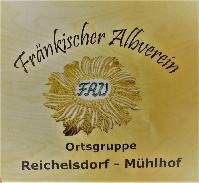 Wanderungen Februar – März   2022Donnerstag, 03.02.2022OG Reichelsdorf: Senioren Kurz-Wanderung. Bitte anrufen 0172-8656355.Treffpunkt:  10:30 Uhr Bahnhof Reichelsdorf, Waldstromerstraße 70Samstag 12.02.2022OG Reichelsdorf: TW.  	Kammerstein nach Rudelsdorf - KammersteinTreffpunkt:   09:30 Uhr Bahnhof Reichelsdorf, Waldstromerstraße 70, EK Landgasthaus Zwick Rudelsdorf, ca. 10 km.Mit PKW bis Treffpunkt 10:20 Uhr Kammerstein beim Kindergarten.WF Rudi und Christl Lutz, 10 KM.  Tel.0172-8656355.Dienstag, 15.02.2022OG Reichelsdorf: Vereinsnachmittag: 14:30 Uhr im Vereinsheim SVR,Schlössleinsgasse 9.   Donnerstag, 17.02.2022OG Reichelsdorf: Senioren Kurz-Wanderung. Bitte anrufen 0172-8656355.Treffpunkt:  10:30 Uhr Bahnhof Reichelsdorf, Waldstromerstraße 70Samstag den 26.02.2022OG Reichelsdorf: TW. Marienberg- Ziegelstein- Marienberg	1.Treffpunkt:   09:30 Uhr Bahnhof Reichelsdorf, Waldstromerstraße 70, Wir fahren mit den Autos    2.Treffpunkt:   10:00 Uhr am Parkplatz Kilianstrasse am MarienbergEK Ziegelstein - grüne AU zum Breznwirt – Ziegelsteinstr, 195WF Elsbeth und Friedrich Krauss bitte anmelden Tel 0911 - 353682Donnerstag, 03.03.2022OG Reichelsdorf: Senioren Kurz-Wanderung. Bitte anrufen 0172-8656355.Treffpunkt:  10:30 Uhr Bahnhof Reichelsdorf, Waldstromerstraße 70Samstag, 12.03.2022OG Reichelsdorf: TW.  von Stein – Hainberg - Oberasbach – Stein ca. 11 kmEK Schwarzens Kreuz oder Kettler Oberasbach1.Treffpunkt: 10:00 Uhr Bahnhof Reichelsdorf, Waldstromerstraße 70, 2.Treffpunkt: 10:15 Uhr mit PKW bis Stein Gerasmühlerstr. Spielplatz Wiesengrund WF Walter und Betty Thiem, Tel.: 01578 723 8915 oder. 0911 635645Dienstag, 15.03.2022OG Reichelsdorf: Vereinsnachmittag: 14:30 Uhr im Vereinsheim SVR,Schlössleinsgasse 9. Nürnberg ReichelsdorfDonnerstag, 17.03.2022OG Reichelsdorf: Senioren Kurz-Wanderung. Bitte anrufen 0172-8656355.Treffpunkt:  10:30 Uhr Bahnhof Reichelsdorf, Waldstromerstraße 70Samstag, 26.03.2021OG Reichelsdorf: TW „zu den Christrosen“ von Vorra – ALFALTER– Hohenstadt.1.TP  08:15 Uhr Bahnhof Reichelsdorf, Waldstromerstrasse 70, Abfahrt S 2 um 08:48 Uhr.  2.Treffpunkt:  08:45 Uhr Nbg – Hbf. DB Regio ab 09:08 Uhr,EK Stiegler in Alfalter WF Jutta Vogt ca. 10 km.  TT-Plus 10 Bitte anmelden 0172-8656355Donnerstag, 31.03.2022OG Reichelsdorf: Senioren Kurz-Wanderung. Bitte anrufen 0172-8656355.Treffpunkt:  10:30 Uhr Bahnhof Reichelsdorf, Waldstromerstraße 70Auch diese Termine gehen natürlich nur, wenn es uns die Gesundheitund Corona zulassen.Rudolf Lutz     2. Vorstand  + Presse